WE DEPEND ON YOUR MEAL DONATION FOR PROGRAM EXPENSES – THANK YOU FOR YOUR CONTRIBUTIONUSDA prohibits discrimination in the administration of this program.  To file a complaint, write to Secretary of Agriculture, Washington D.C. 20250.  This menu has been reviewed and approved by a Registered Dietitian, Cassandra Drynan, R.D.N.   Cassanda Drynan R.D.N.   Suggested donation for 60 years old and over $5.00 and under 60 years $7.00.          LINCOLN SENIOR NUTRITION MENU – June 2023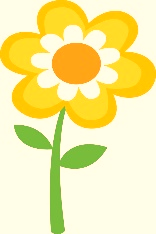 For More Information Call: (406) 362-4504               *This menu is subject to change due to product availability         LINCOLN SENIOR NUTRITION MENU – June 2023For More Information Call: (406) 362-4504               *This menu is subject to change due to product availability         LINCOLN SENIOR NUTRITION MENU – June 2023For More Information Call: (406) 362-4504               *This menu is subject to change due to product availability         LINCOLN SENIOR NUTRITION MENU – June 2023For More Information Call: (406) 362-4504               *This menu is subject to change due to product availability         LINCOLN SENIOR NUTRITION MENU – June 2023For More Information Call: (406) 362-4504               *This menu is subject to change due to product availabilityMONDAYTUESDAYWEDNESDAYTHURSDAYFRIDAY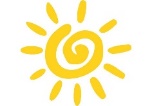 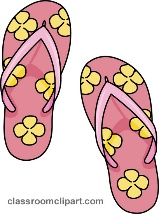 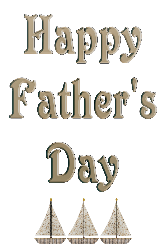 Low-fat milk is delivered dailyand served daily at theDinner Club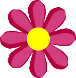 1PORK CHOW MEINORIENTAL VEGETABLESPICKLED BEETSPINEAPPLE2MONTANA PASTIESCARROT COINSWHOLE GRAIN ROLLPLUMP PEACHES 5BAKED HAMSWEET YAMSMIXED VEGETABLESWHOLE GRAIN ROLLSWEET PEACHES 6MEATBALLS W/SAUERKRAUTRED POTATOESCARROT COINSWHOLE GRAIN ROLLGOLDEN PEARS7BBQ PORK SANDWICHBAKED BEANSAPPLES & CARROTSPINEAPPLE DESSERT8CHICKEN FRIED STEAKMASHED POTATOESDINNER SALADWHOLE GRAIN BREADCRANBERRIES9CLOSEDSTAFF TRAINING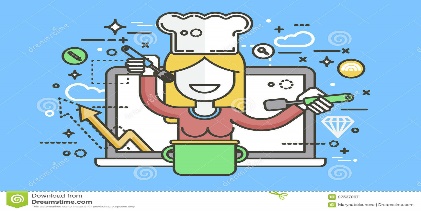 12SLOPPY JOES ON A BUNBAKED BEANSCRISP COLESLAWAPPLESAUCE 13BIRTHDAY DINNERHAM & SCALLOPED POTATOESMIXED VEGETABLESWHOLE GRAIN ROLLSPICED APPLESBIRTHDAY CAKE14CHICKEN-N-STUFFINGMASHED POTATOES GREEN BEANSCRANBERRIES & PEARS 15SPAGHETTI W/MEAT SAUCEGOLDEN CORNSTEAMED BROCCOLIPINEAPPLE16FATHER’S DAY DINNERROAST BEEFMASHED POTATOESSTEAMED CARROTSWHOLE GRAIN ROLLJUICY PEACHESDESSERT19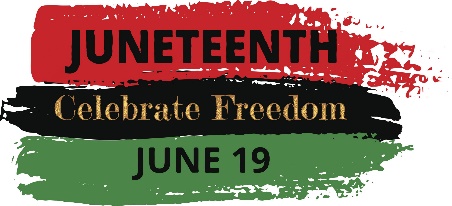 20POLISH DOGSAUERKRAUTRED POTATOESGREEN BEANSWHOLE GRAIN ROLLFRUIT SALAD 21DIANE’S MEATLOAFMASHED POTATOESBRUSSELS SPROUTSWHOLE GRAIN BREADSWEET PEACHESDESSERT22BBQ PORKRED POTATOESMIXED VEGETABLESWHOLE GRAIN ROLLPINEAPPLE23HAMBURGER ON A BUN LETTUCE & PICKLETATER TOTSBAKED BEANSMANDARIN ORANGES26FISH PATTY ON A BUNMIXED VEGETABLES/BEAN SALAD JUICY PEARSDESSERT27PORK ROASTMASHED POTATOESGREEN BEANSWHOLE GRAIN ROLLBAKED APPLES28TATER TOT CASSEROLEGREEN PEASPICKLED BEETSMANDARIN ORANGES 29CHICKEN ROLL UPMEXICAN BEANSAPPLES & CARROTSFRESH FRUIT30HAMBURGER PATTY W/GRAVYMASHED POTATOESSTEAMED CARROTSWHOLE GRAIN ROLLMIXED FRUIT